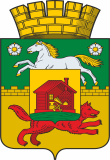 НОВОКУЗНЕЦКИЙ ГОРОДСКОЙ СОВЕТ НАРОДНЫХ ДЕПУТАТОВ РЕШЕНИЕО внесении изменений в постановление Новокузнецкого городского Совета народных депутатов от 29.03.2006 №4/38 «Об утверждении Положения «О правотворческой инициативе граждан в городе Новокузнецке»ПринятоНовокузнецким городскимСоветом народных депутатов«24» декабря 2019 годаВ целях приведения в соответствие с законодательством Российской Федерации на основании статьи 26 Федерального закона от 06.10.2003 №131-ФЗ «Об общих принципах организации местного самоуправления в Российской Федерации», руководствуясь статьями 16, 28, 32 и 33 Устава Новокузнецкого городского округа, Новокузнецкий городской Совет народных депутатовРЕШИЛ:1. Внести в постановление Новокузнецкого городского Совета народных депутатов от 29.03.2006 №4/38 «Об утверждении Положения «О правотворческой инициативе граждан в городе Новокузнецке» следующие изменения»:1) наименование изложить в следующей редакции:«Об утверждении Положения о правотворческой инициативе граждан в Новокузнецком городском округе»;2) в преамбуле слова «в соответствии с Федеральным законом от 06.10.2003 №131-ФЗ «Об общих принципах организации местного самоуправления в РФ» и ст. 26 Устава города Новокузнецка» заменить словами «на основании статьи 26 Федерального закона от 06.10.2003 №131-ФЗ «Об общих принципах организации местного самоуправления в Российской Федерации», руководствуясь статьями 16, 28, 32 и 33 Устава Новокузнецкого городского округа,»;3) пункт 1 изложить в следующей редакции:«1. Утвердить Положение о правотворческой инициативе граждан в Новокузнецком городском округе согласно приложению к настоящему постановлению.»;4) в пункте 5 слова «Администрацию города и председателя Комитета по вопросам местного самоуправления и правопорядка (Филимонова С.И.)» заменить словами «администрацию города Новокузнецка и комитет Новокузнецкого городского Совета народных депутатов по вопросам местного самоуправления и правопорядка»;5) приложение «Положение о правотворческой инициативе граждан в городе Новокузнецке» изложить в новой редакции согласно приложению к настоящему решению.2. Настоящее решение вступает в силу со дня, следующего за днем его официального опубликования.3. Контроль за исполнением настоящего решения возложить на администрацию города Новокузнецка и комитет Новокузнецкого городского Совета народных депутатов по вопросам местного самоуправления и правопорядка.ПредседательНовокузнецкого городскогоСовета народных депутатов                                                                                  О.А. МасюковГлава города Новокузнецка                                                                                  С.Н. Кузнецовг. Новокузнецк«24» декабря 2019 года№ 17/128Положение о правотворческой инициативе граждан в Новокузнецком городском округе1. Общие положения1.1. Положение о правотворческой инициативе граждан в Новокузнецком городском округе (далее - Положение) разработано в соответствии с Конституцией Российской Федерации, статьей 26 Федерального закона от 06.10.2003 №131-ФЗ «Об общих принципах организации местного самоуправления в Российской Федерации», Уставом  Новокузнецкого городского округа (далее – Устав городского округа) в целях реализации права граждан на осуществление местного самоуправления посредством выдвижения правотворческой инициативы.Настоящее Положение устанавливает порядок реализации правотворческой инициативы граждан, принятия к рассмотрению и рассмотрения внесенных гражданами проектов муниципальных правовых актов Новокузнецкого городского округа (далее также - правовой акт) Новокузнецким городским Советом народных депутатов, Главой города Новокузнецка (далее - орган местного самоуправления).1.2. В настоящем Положении используются следующие понятия и термины:1) правотворческая инициатива граждан - форма участия населения в осуществлении местного самоуправления, реализуемого посредством внесения проекта правового акта в орган местного самоуправления, к компетенции которого относится принятие правового акта в соответствии с законодательством Российской Федерации, законодательством Кемеровской области - Кузбасса, муниципальными правовыми актами Новокузнецкого городского округа (далее - правотворческая инициатива);2) инициативная группа граждан - группа граждан Российской Федерации (далее - граждане), место жительства которых расположено в границах Новокузнецкого городского округа (далее – городской округ), обладающих избирательным правом и выступающих с правотворческой инициативой, численностью не менее пяти человек (далее - инициативная группа);3) проект правового акта, внесенный в порядке правотворческой инициативы граждан - проект правового акта городского округа по вопросу местного значения, разработанный, оформленный и внесенный в порядке, установленном настоящим Положением, в соответствующий орган местного самоуправления инициативной группой (далее – проект правового акта);4) подписной лист - лист, который предназначен для сбора подписей граждан в поддержку инициативы внесения проекта правового акта в соответствующий орган местного самоуправления.1.3. Участие граждан в осуществлении правотворческой инициативы является свободным и добровольным. Никто не вправе принуждать гражданина к участию или неучастию в осуществлении правотворческой инициативы.Право граждан на выдвижение правотворческой инициативы не может быть ограничено в зависимости от происхождения, социального и имущественного положения, расовой и национальной принадлежности, пола, языка, отношения к религии, принадлежности к общественным объединениям, политических и иных взглядов, рода и характера занятий, времени проживания в городском округе и других подобных обстоятельств.1.4. Не могут вноситься в порядке правотворческой инициативы проекты правовых актов:1) об утверждении бюджета городского округа, внесении изменений в бюджет городского округа и об утверждении отчета об исполнении бюджета городского округа;2) предусматривающих установление, изменение и отмену налогов Новокузнецкого городского округа;3) по вопросам, не относящимся к вопросам местного значения городского округа; 4) по вопросам организации деятельности органов местного самоуправления, в том числе о структуре администрации города, об избрании, назначении на должность (освобождении от должности) руководителей и заместителей руководителей органов местного самоуправления, председателей и заместителей комитетов, комиссий городского Совета, их персонального состава;5) по вопросам, имеющим индивидуальный характер;6) по вопросам формирования Муниципальной избирательной комиссии Новокузнецкого городского округа;7) об удалении Главы города в отставку;8) по иным вопросам, которые в соответствии с федеральным законодательством, законодательством Кемеровской области-Кузбасса не могут являться предметом правотворческой инициативы граждан.1.5. При реализации правотворческой инициативы используется государственный язык Российской Федерации.2. Создание инициативной группы2.1. Решение о создании инициативной группы и выдвижении правотворческой инициативы (далее – решение о создании инициативной группы) принимается на основе волеизъявления граждан.Инициативная группа формируется численностью не менее пяти человек из числа граждан, обладающих избирательным правом и проживающих на территории городского округа.2.2. Инициативная группа считается созданной с момента принятия решения о ее создании, которое оформляется протоколом.2.3. В протоколе, указанном в пункте 2.2 настоящего Положения, в обязательном порядке указываются следующие сведения:- дата и место принятия решения о создании инициативной группы;- состав инициативной группы, а именно: фамилия, имя, отчество (последнее - при наличии), серия, номер и дата выдачи паспорта или иного документа, удостоверяющего личность гражданина, адрес места жительства и телефон члена инициативной группы;- член инициативной группы, уполномоченный внести проект правового акта и иные документы, предусмотренные настоящим Положением, в соответствующий орган местного самоуправления, представлять инициативную группу при рассмотрении проекта правового акта в соответствующем органе местного самоуправления (далее – представитель инициативной группы);- наименование проекта правового акта, вносимого в порядке правотворческой инициативы;-срок сбора подписей в поддержку правотворческой инициативы;- адрес для направления корреспонденции и контактный телефон уполномоченного представителя.Приложением к протоколу является проект правового акта.3. Сбор подписей граждан в поддержку правотворческой инициативы3.1. Для поддержки правотворческой инициативы необходимо собрать подписи не менее ста жителей городского округа. Подписи членов инициативной группы в указанное количество не входят.Подписи в поддержку правотворческой инициативы собираются посредством внесения их в подписные листы, содержащие наименование проекта правового акта и оформленные в соответствии с пунктом 3.7 настоящего Положения.Подписи в поддержку правотворческой инициативы могут собираться только среди граждан, обладающих избирательным правом, место жительства которых расположено в границах городского округа. Гражданин вправе ставить подпись в поддержку одной и той же правотворческой инициативы только один раз.3.2. Сбор подписей граждан в поддержку правотворческой инициативы вправе осуществлять только члены инициативной группы.3.3. Член инициативной группы имеет право беспрепятственной агитации в поддержку или против правотворческой инициативы в соответствии с действующим законодательством со дня, следующего за днем принятия решения о создании инициативной группы.Агитация может осуществляться через средства массовой информации, путем проведения встреч с жителями города Новокузнецка, распространения печатных материалов, а также в иных формах, не противоречащих действующему законодательству. 3.4. Не допускается вознаграждение за внесение подписи в подписной лист.Нарушение указанного запрета является основанием для признания подписи лица, получившего вознаграждение, недействительной.3.5. Расходы, связанные с изготовлением подписных листов, сбором подписей несет инициативная группа.3.6. Сбор подписей граждан должен быть проведен в течение тридцати дней с даты принятия решения о создании инициативной группы. По окончании указанного срока сбор подписей прекращается.3.7. Подписные листы для сбора подписей граждан в поддержку правотворческой инициативы изготавливаются и оформляются согласно приложению к настоящему Положению.Гражданин, поддерживающий правотворческую инициативу, проставляет в подписном листе подпись и дату ее внесения, подпись, подтверждающую его согласие на обработку персональных данных, а также указывает свою фамилию, имя, отчество (последнее - при наличии), дату рождения, адрес места жительства, контактный телефон (при наличии), серию, номер и дату выдачи паспорта или иного документа, удостоверяющего личность гражданина. По просьбе гражданина данные о нем могут вноситься в подписной лист членом инициативной группы, собирающим подписи. Указанные данные вносятся в подписные листы только рукописным способом. Впечатывание данных и использование карандашей при внесении данных в подписные листы не допускается. Подпись и дату ее внесения в подписные листы, а также подпись, подтверждающую его согласие на обработку персональных данных, гражданин ставит в подписном листе собственноручно.3.8. При сборе подписей член инициативной группы, собирающий подписи, должен предъявить паспорт, копию протокола о создании инициативной группы и текст вносимого в порядке правотворческой инициативы проекта правового акта.3.9. Каждый подписной лист должен быть удостоверен подписью члена инициативой группы, собирающего подписи, с расшифровкой и указанием даты удостоверения подписного листа.3.10. В течение семи рабочих дней со дня окончания сбора подписей, указанного в протоколе о создании инициативной группы, инициативная группа подсчитывает общее количество собранных подписей и составляет протокол об итогах сбора подписей, в котором указываются данные членов инициативной группы, участвовавших в сборе подписей, количество собранных подписей, подписных листов и дата окончания сбора подписей.Протокол об итогах сбора подписей подписывается всеми членами инициативной группы.4. Внесение проекта правового акта в орган местного самоуправления4.1. В целях реализации правотворческой инициативы представитель инициативной группы вносит в орган местного самоуправления, к компетенции которого относится принятие правового акта, следующие документы:1) сопроводительное письмо инициативной группы о внесении проекта правового акта в порядке реализации правотворческой инициативы граждан, подписанное представителем инициативной группы, с указанием докладчика по вносимому проекту правового акта (далее – сопроводительное письмо);2) проект правового акта:- Новокузнецкого городского Совета народных депутатов (далее – городской Совет), с приложением документов, предусмотренных статьей 77 Регламента городского Совета, и оформленный в соответствии со статьей 83 Регламента городского Совета;- администрации города Новокузнецка, оформленный в соответствии с Главой 3 Регламента работы администрации города Новокузнецка;3) протокол о создании инициативной группы для реализации правотворческой инициативы граждан;5) подписные листы с подписями в поддержку правотворческой инициативы;6) протокол об итогах сбора подписей.К проекту правового акта могут быть приложены иные документы, необходимые для обоснования необходимости внесения и принятия правового акта.Документы, указанные в настоящем пункте, предоставляются одновременно на бумажном носителе и в электронном виде.4.2. В случае нарушения порядка внесения проекта правового акта, определенного пунктом 4.1 настоящего Положения, документы возвращаются представителю инициативной группы с мотивированным письмом, подписанным руководителем органа местного самоуправления, в течение пяти рабочих дней со дня, следующего за днем их регистрации в органе местного самоуправления, для доработки.Документы, указанные в пункте 4.1 настоящего Положения, должны быть доработаны и внесены в орган местного самоуправления в течение пяти рабочих дней со дня их получения представителем инициативной группы.В случае недоработки данных документов и непредоставления их в орган местного самоуправления в указанный срок проект правового акта считается невнесенным, о чем инициативной группе направляется соответствующее уведомление.4.3. Датой внесения проекта правового акта считается дата его регистрации в органе местного самоуправления, за исключением случая, когда документы, указанные в пункте 4.1 настоящего Положения, были возвращены представителю инициативной группы в соответствии с пунктом 4.2 настоящего Положения.В случае устранения нарушения порядка внесения проекта правового акта в сроки, определенные абзацем вторым пункта 4.2 настоящего Положения, проект правового акта считается внесенным в день его регистрации в органе местного самоуправления после устранения соответствующих нарушений.5. Проверка документов, представленных в порядке правотворческой инициативы 5.1. В течение пяти рабочих дней со дня, следующего за днем внесения документов, предусмотренных пунктом 4.1 настоящего Положения, в соответствующий орган местного самоуправления распоряжением председателя городского Совета или распоряжением администрации города Новокузнецка создается комиссия в составе не менее трех человек для проверки представленных документов на предмет их соответствия требованиям настоящего Положения (далее - Комиссия).5.2. Комиссия осуществляет проверку представленных документов в течение десяти рабочих дней со дня ее создания. При проведении проверки подписных листов вправе присутствовать члены инициативной группы. О дате, времени и месте проведения проверки Комиссия сообщает представителю инициативной группы способом, позволяющим удостоверить его получение.5.3. Комиссия проверяет:1) соблюдение порядка сбора подписей;2) правильность оформления подписных листов;3) наличие необходимого количества подписей согласно пункту 3.1 настоящего Положения;4) соответствие количества подписей в представленных подписных листах количеству подписей, указанных в протоколе об итогах сбора подписей;5) действительность подписей, содержащихся в подписных листах.Комиссия также устанавливает соответствие представленного проекта правового акта требованиям, указанным в пункте 1.4 настоящего Положения.5.4. По результатам проверки подпись, содержащаяся в подписном листе, признается Комиссией действительной или недействительной.Недействительной признается подпись гражданина:1) в случае, если подпись и дата ее внесения выполнены от имени одного лица другим лицом. Подпись, выполненная указанным образом, признается недействительной на основании письменного заключения эксперта, приглашенного в случае необходимости для проверки.2) не обладающего избирательным правом на момент внесения подписи в подписной лист;3) не имеющего регистрацию по месту жительства (пребывания) в городском округе;4) внесенная в подписной лист за пределами срока, установленного для сбора подписей в поддержку правотворческой инициативы (до принятия решения о создании инициативной группы или после окончания срока сбора подписей);5) при отсутствии в подписном листе каких-либо сведений, предусмотренных в приложении к настоящему Положению, и (или) без указания даты собственноручного внесения гражданином своей подписи;6) данные о котором внесены в подписной лист нерукописным способом или карандашом;7) в случае, если сведения о гражданине в подписном листе не поддаются прочтению;8) в случае, если в подписном листе имеются неоговоренные исправления данных о гражданине;9) сведения о котором, указанные в подписных листах, не соответствуют действительности;10) внесенная с нарушением запрета, установленного пунктом 3.4 настоящего Положения;11) в случае, если подписной лист не заверен собственноручно подписью члена инициативной группы, осуществляющего сбор подписей, либо если эта подпись недостоверна, либо не внесена собственноручно дата заверения подписного листа, либо если сведения о члене инициативной группы, осуществлявшем сбор подписей, указаны неполно либо не соответствуют действительности. В этом случае недействительными признаются все подписи участников правотворческой инициативы, содержащиеся в таком подписном листе.Если при проверке подписных листов обнаружится несколько подписей одного и того же гражданина, действительной признается только одна подпись.5.5. Комиссия осуществляет проверку действительности подписей, содержащихся в подписных листах, до установления факта действительности ста подписей, после чего проверка прекращается. 5.6. Для проведения проверки действительности сведений о гражданах, поставивших свои подписи в поддержку правотворческой инициативы в подписных листах, Комиссия (ее члены) вправе взаимодействовать с указанными гражданами.5.7. При наличии у Комиссии оснований полагать, что подписи в подписных листах поставлены от имени одного лица другим лицом, Комиссия вправе приглашать экспертов и специалистов для установления данного факта.5.8. Проверке и учету не подлежат подписи в поддержку правотворческой инициативы, содержащиеся в подписных листах, но исключенные (вычеркнутые) членом инициативной группы, осуществлявшим сбор подписей, если это специально оговорено им в подписном листе или в протоколе об итогах сбора подписей до представления подписных листов в соответствующий орган местного самоуправления.5.9. Сокращения слов и дат, не препятствующие однозначному восприятию сведений о гражданине, поставившем свою подпись в подписном листе, не могут служить основанием для признания этой подписи в поддержку правотворческой инициативы недействительной.5.10. По окончании проверки, но не позднее трех рабочих дней с момента ее окончания, Комиссия составляет итоговый протокол, в котором указывается:- сведения, указанные в пункте 2.3 настоящего Положения;- количество подписей в представленных подписных листах;- количество подписей, указанных в протоколе об итогах сбора подписей;- количество проверенных подписных листов, подписей, - количество действительных подписей, а также количество подписей, признанных недействительными, с указанием оснований признания их таковыми;- заключение Комиссии о соблюдении порядка сбора подписей, а также о том, что проект правового акта относится (не относится) к правовым актам, указанным в пункте 1.4 настоящего Положения.Итоговый протокол подписывается всеми членами Комиссии и в течение рабочего дня со дня, следующего за днем его подписания, передается в соответствующий орган местного самоуправления.В течение одного рабочего дня со дня получения органом местного самоуправления итогового протокола, копия итогового протокола органом местного самоуправления передается представителю инициативной группы или направляется ему почтовым отправлением.6. Принятие решения о рассмотрении проекта правового акта в порядке правотворческой инициативы6.1. Орган местного самоуправления не рассматривает проект правового акта в случаях, если в ходе проверки данного проекта установлено следующее:1) проект правового акта относится к правовым актам, указанным в пункте 1.4 настоящего Положения;2) принятие правового акта не входит в компетенцию соответствующего органа местного самоуправления;3) недостаточное количество действительных подписей участников правотворческой инициативы.6.2. На основании итогового протокола комиссии председатель городского Совета или Глава города в течение трех рабочих дней со дня его представления:1) принимает к рассмотрению проект правового акта;2) возвращает документы, указанные в пункте 4.1 настоящего Положения, представителю инициативной группы, в случаях, указанных в пункте 6.1 настоящего Положения.6.3. Председатель городского Совета или Глава города, принимая к рассмотрению проект правового акта, проставляет соответствующую визу на сопроводительном письме.При возврате документов, указанных в пункте 4.1 настоящего Положения, представителю инициативной группы, председатель городского Совета или Глава города направляет мотивированный ответ с указанием причин их возврата.С момента направления мотивированного ответа о возврате документов, указанных в пункте 4.1 настоящего Положения, процедура реализации правотворческой инициативы считается прекратившейся.6.4. Возврат документов, указанных в пункте 4.1 настоящего Положения, не является препятствием для повторного формирования инициативной группы в соответствии с настоящим Положением в целях внесения разработанного проекта правового акта в порядке правотворческой инициативы в соответствующий орган местного самоуправления, за исключением случая, указанного в подпункте 1 пункта 6.1 настоящего Положения.6.5. В случае принятия проекта правового акта к рассмотрению соответствующий орган местного самоуправления в течение трех рабочих дней с момента получения итогового протокола комиссии письменно уведомляет представителя инициативной группы о принятии к рассмотрению проекта правового акта.7. Порядок рассмотрения проекта правового акта в порядке правотворческой инициативы7.1. В случае принятия проекта правового акта к рассмотрению, он подлежит обязательному рассмотрению органом местного самоуправления, к компетенции которого относится принятие соответствующего правового акта, в течение трех месяцев со дня его внесения в соответствующий орган местного самоуправления.7.2. Порядок рассмотрения и принятия правового акта органом местного самоуправления определяется регламентом соответствующего органа местного самоуправления.7.3. В случае внесения в городской Совет проекта правового акта, внесение которого возможно только при наличии заключения Главы города, городской Совет в течение трех дней направляет данный проект правового акта Главе города для подготовки заключения.Заключение Главы города на поступивший из городского Совета проект правового акта подлежит подготовке и представлению в городской Совет в срок не позднее семи рабочих дней со дня его поступления к Главе города.7.4. Соответствующий орган местного самоуправления обязан предоставить по письменному запросу представителя инициативной группы полную информацию по вопросам, связанным с рассмотрением проекта правового акта.7.5. Соответствующий орган местного самоуправления не позднее чем за пятнадцать дней до даты рассмотрения проекта правового акта в письменной форме уведомляет представителя инициативной группы о дате, времени и месте рассмотрения внесенного проекта.7.6. В случае если принятие правового акта относится к компетенции городского Совета, указанный проект должен быть рассмотрен на его открытом заседании.7.7. При возникновении юридико-технических, редакционных, стилистических замечаний к внесенному проекту правового акта, соответствующий орган местного самоуправления вправе привлекать к участию в устранении таких замечаний представителя инициативной группы.7.8. Соответствующий орган местного самоуправления должен обеспечить представителям инициативной группы возможность изложения своей позиции при рассмотрении проекта правового акта.7.9. По результатам рассмотрения проекта правового акта, соответствующий орган местного самоуправления принимает проект правого акта в порядке, предусмотренном Уставом городского округа и регламентом соответствующего органа местного самоуправления.7.10. Решение соответствующего органа местного самоуправления об отклонении проекта правового акта принимается в следующих случаях:1) проект правового акта противоречит федеральным законам, законам Кемеровской области - Кузбасса, иным нормативным правовым актам, имеющим большую юридическую силу;2) на проект правового акта, указанного в пункте 7.3 настоящего Положения, получено отрицательное заключение Главы города.7.11. Решение об отклонении проекта правового акта принимается городским Советом в форме решения городского Совета в соответствии с Уставом городского округа и Регламентом городского Совета.Решение об отклонении проекта правового акта принимается Главой города в форме распоряжения администрации города Новокузнецка в соответствии с Уставом городского округа и Регламентом работы администрации города Новокузнецка. 7.12. Решение соответствующего органа местного самоуправления, принятое по результатам рассмотрения проекта правового акта, направляется или вручается представителю инициативной группы не позднее семи рабочих дней со дня его принятия.Указанное решение размещается на официальных сайтах соответствующих органов местного самоуправления в информационно-телекоммуникационной сети «Интернет» и подлежит официальному опубликованию в установленном порядке.Председатель Новокузнецкого городского Совета народных депутатов                                                                                   О.А. Масюков   ПОДПИСНОЙ ЛИСТдля сбора подписей в поддержку правотворческой инициативы граждан о внесении в _____________________________________________________________________________(наименование органа местного самоуправления Новокузнецкого городского округа)проекта муниципального правового акта Новокузнецкого городского округа, вносимого в порядке правотворческой инициативы граждан__________________________________________________________________________________________________________________(наименование муниципального правового акта Новокузнецкого городского округа)Дата начала срока сбора подписей в поддержку правотворческой инициативы «____»_________________ _______ года;дата окончания срока сбора подписей в поддержку правотворческой инициативы «____»_________________ _______ года.Мы, нижеподписавшиеся, поддерживаем указанную правотворческую инициативуПодписи в подписном листе удостоверяю:___________________________________________________________________________(фамилия, имя, отчество (последнее - при наличии) члена инициативной группы) _________________________________________              (подпись члена инициативной группы)              дата внесения подписи члена инициативной группы «_____»_____________ _____ годПримечание: сведения о гражданине, ставящем в подписном листе свою подпись, могут вноситься в подписной лист по его просьбе лицом, осуществляющим сбор подписей. Указанные сведения вносятся только рукописным способом, при этом использование карандашей не допускается.Приложение к решению Новокузнецкогогородского Совета народных депутатов от 24.12.2019 № 17/128Приложение к постановлению Новокузнецкого городского Совета народных депутатов  от 29.03.2006 №4/38   Приложение к Положению о правотворческой инициативе граждан в Новокузнецком городском округе№п/пФамилия,имя,отчество (последнее - при наличии)ДатарожденияАдрес местажительства, контактный телефон (при наличии)Серия и номерпаспорта илииного документа,удостоверяющего личность гражданинаПодпись идата еевнесения(собствен-норучно)Личная подпись о согласии наобработкуперсональных данных (собственноручно)